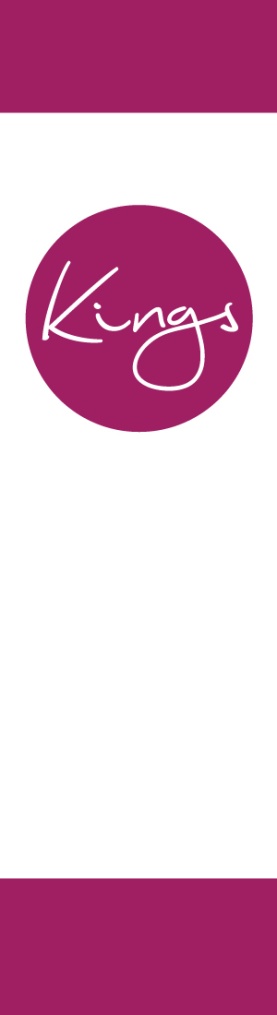 Jesus came to give us life, life in abundance. Here is the second in the series designed to hep us fully connect with that life.Luke 9:23-25Take Up Your Cross – DailyHardly sounds like a recipe for living a great life as the cross is clearly the place of death.To understand what this all about we need to understand ‘the cross event’. The cross event comes in 3G Gethsemane – Golgotha – GardenGethsemaneThe place of full surrender embodied in those remarkable words“Not my will – but yours be done!”Have you been there and made that same confession?GolgothaAnother name for Calvary where again these words help us to grasp what it’s all about. “It is finished”.This is the place of separation (death) were I let go of the old way of living and doing life –GardenAfter the cross – the tomb – darkness, finality - it’s over. Then – the greatest announcement of all -  ‘He is not dead – He is alive’.It’s the same for us – that which we surrender, that which we die to or separate from then comes back to us in the form of:Resurrection life – life in abundance.This is our daily life – Not my will but yours – the old is finished - now I am living life in its fullness.The life I was always destined to live!Meditate on:Act on: